   Утверждаю                                                    _______________________                                                                            Ключарь Кафедрального Собора Расписание БогослуженийКафедрального Собора и Никольского храма.              13 февраля. Понедельник.  Свт. Никиты, еп. Новгородского.                Уборка храмов.      14 февраля. Вторник.  Мч. Трифона.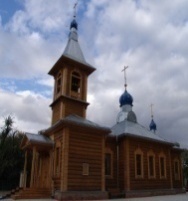       09.00  Божественная  Литургия.      11.00 Таинство Крещения для взрослых и детей.      17.00 Вечернее богослужение.               15 февраля. Среда.  Сретение Господа Бога и Спаса нашего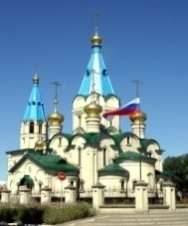                  Иисуса Христа.                 09.00 Божественная Литургия.                 11.00 Таинство Крещения для взрослых и детей.                 17.00 Вечернее богослужение.     16 февраля.  Четверг.  Прав. Симеона Богоприимца.      09.00 Божественная Литургия.      11.00 Таинство Крещения для взрослых и детей.      17.00 Вечернее богослужение.      17 февраля.   Пятница.  Прп. Исидора Пелусиотского.       07.00 Молебен перед Албазинской иконой Божией Матери.       09.00  Божественная  Литургия.       11.00 Таинство Крещения для взрослых и детей.       17.00 Вечернее богослужение.                18 февраля.  Вселенская родительская суббота.                                   09.00  Божественная Литургия.                   10.30 Панихида.                   11.00 Таинство Крещения для взрослых и детей.                   17.00  Всенощное бдение.                      19 февраля. Воскресенье.  Неделя о Страшнем Суде.                    09.00  Исповедь.                    10.00 Божественная  Литургия.                    13.00 Таинство Крещения для взрослых и детей.                    17.00 Акафист  свт. Иннокентию, митр. Московскому.